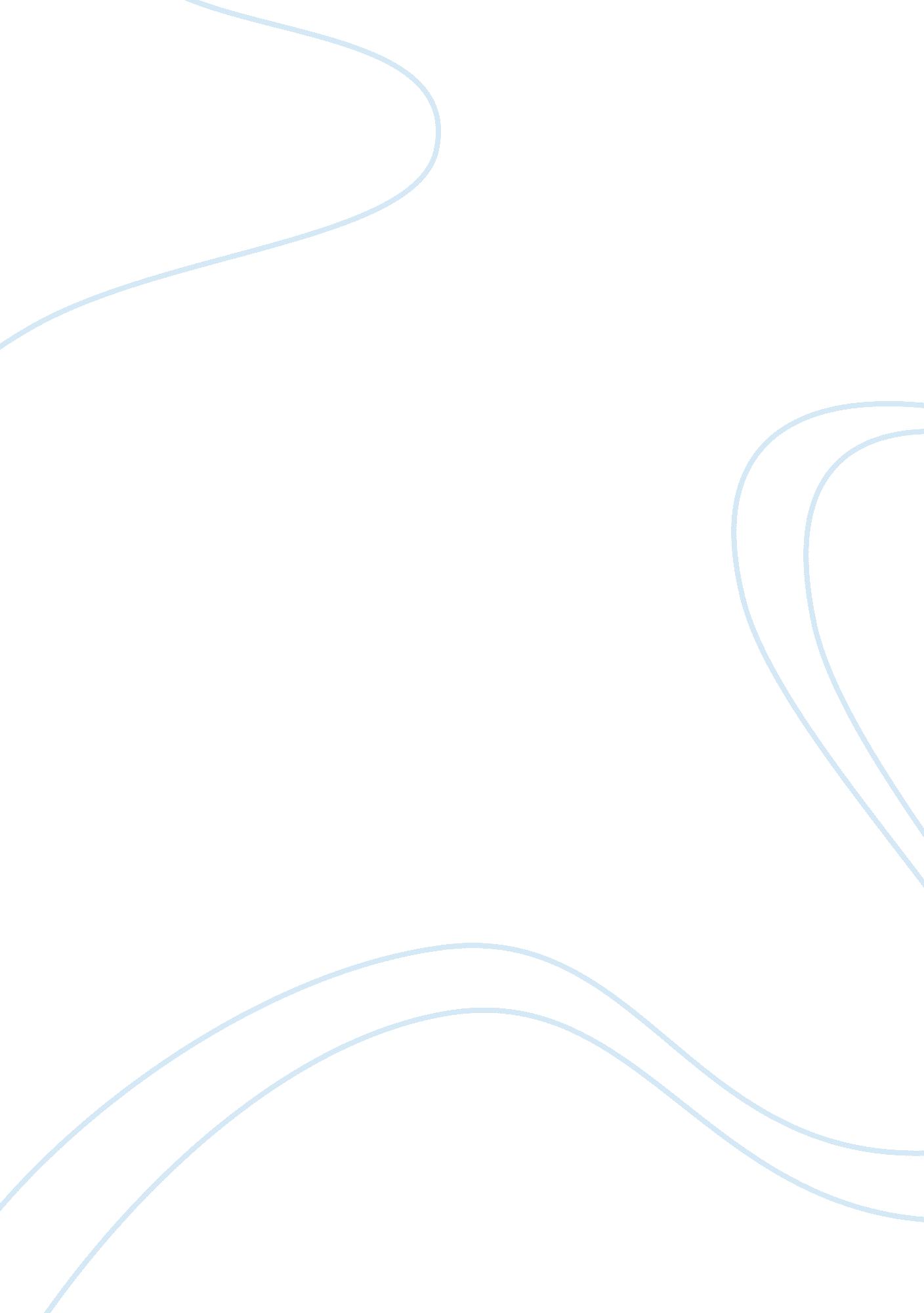 Cystic fibrosis or cf biology essayDesign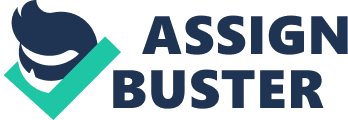 The disease is caused by mutants in a cistron located on the long arm of chromosome 7, which encodes a transmembrane protein, CFTR Cystic Fibrosis transmembrane Conductance Regulator, which belongs to the household of ATP-azica protein activity and acts as a chloride channel in the apical pole of epithelial cell membrane. In add-on, the protein is involved in ordinance of Na channels, HCO3-transport occurs through epithelial cell membranes and can move as a conduit for other proteins, such as glutathione. Recent proteomic surveies have shown that CFTR interacts with many intracellular proteins, but physiopathological relevancy of these interactions has non yet been to the full elucidated ( after Felix Ratjen, 2009 ) . After familial defect sensing in 1989 from the cistron involved in cystic fibrosis, it was thought that a limited figure of mutants doing the disease, but so far have been described more than 1, 500 different mutants. Almost all are point mutants or little omissions ( from 1 to 84 bp ) . However, it is of import to understand that most are rare and functional effects of many of them are difficult to understand. In fact less than 10 mutants occur with a frequence greater than 1 % , while the most common mutant worldwide, characterized by the omission of phenylalanine at place 508 ( I” F508 – Phe508del ) ( omission of three base brace from the exon 10 ) , is about 30-80 % of patients with cystic fibrosis, harmonizing to the cultural group affected ( by Felix Ratjen, 2009 ) . CFTR cistron mutants can be grouped into six different categories, divided in relation to their functional effects at the cellular degree ( Figure 1 ) :-Class I: protein is non synthesized ;-Class II: CFTR is ill processed in the Golgi setup ;-Class III protein is non functional ;-Class Four: the conductance unnatural CFTR ;-Class V: CFTR has a partly faulty synthesis ;-Class VI: CFTR is degraded faster. Mutants in Class I, II, III are more common and is associated with pancreatic inadequacy, whereas mutants in categories IV, V and VI are rare and patients exhibit pancreatic ( after Felix Ratjen, 2009 ) . Figure 1. adapted from Roberta Rodrigues, Carmen S. Gabetti, Karla P. Pedro, Fabio Valdetaro, Maria IM Fernandes, Patricia Magalhaes KR, Jose N. Januario, Lea MZ Maciel, Cystic fibrosis and neonatal showing, Cad. Saude Publica suppl. 4 vol. 24, 2008. CFTR cistron contains about 250-280 kilobaze, dwelling of 27 coding DNAs. This encodes a glycoprotein composed of 1480 amino acids, which form five spheres: two transmembrane spheres, each with 6 gaps in I±-helix, two base spheres ( NBD ) in the cytol, interconnected transmembrane parts and a field regulator ( R ) , associating each transmembrane sphere. Ion channel opens merely when regulative part was phosphorylated by protein kinase A ( PKA ) and the edge ATP nuceotidic. Figure 2. Adapted from hypertext transfer protocol: //www. chromosome7. htmlplanet. com/custom4. htmlThe effect is the absence of familial abnormalcies or unequal operation chloride channels at the cellular degree, which translates into impaired chloride conveyance in mucose and serous secretory organs of most variety meats. These secernments will hold a low H2O content will be syrupy, adherent to epithelium excretory canals and hard to extinguish outward. Their accretion occurs while impaired and devastation of assorted variety meats ( lung, pancreas, liver, bowel, generative variety meats ) . Skin perspiration occurs with high concentrations of salt. Mucoviscidosis vary in badness depending on CFTR mutants and environmental factors and is presented in several signifiers, some of which cause early decease of kids, as a consequence of progressive clogging lung disease bronchiectasis, other characterized by pancreatic inadequacy and progressive clogging pneumonic disease during adolescence with increased frequence of hospitalization in maturity, while others manifested by recurrent bronchitis or sinusitis and sterility in immature work forces. Clinical presentation, age at diagnosing, badness of symptoms and the rate of disease patterned advance varies widely involved variety meats ( after Samuel M Moskowitz, 2008 ) . Authoritative cystic fibrosis diagnosing is established on the footing of clinical and anamnestic features and is so confirmed by perspiration trial or molecular analysis. 70 % of patients the diagnosing is established before the age of 1 twelvemonth, normally in the first months of life. However, there are patients for whom the diagnosing is confirmed merely after the age of 10 old ages. The diagnosing of CF can be determined if the suspected individuals: 1. one or more phenotypic characteristics of CF ; 2. CFTR map abnormalcies shown: Presence of disease-causing mutants in the CFTR cistron ;- Abnormal chloride in quantitative pilocarpine ionic medication perspiration ( & gt ; 60 milliequivalent / L ) ; Or specific values aˆ‹aˆ‹of rhinal possible difference. Sweat trial remains the gilded criterion in naming the disease and measure the concentration of chloride ions and Na in perspiration. Normal degrees of electrolytes in perspiration autumn & lt ; 40mMol / L are positive values aˆ‹aˆ‹in kids & gt ; 60 mmol / L, and in striplings and immature grownups & gt ; 70 mmol / millimeter ; ambiguous values: between 40-60 mmol / L repetition binding and it interprets the clinical context. A chloride concentration greater than 60 mmol / L in perspiration, at two different sets diagnosing of disease. False positive consequences may be associated with Hurler syndrome and the false negatives can happen with acute loss of salt. Where CF is suspected in an person with hyponatremia and hypochloremia, sweat trial should be postponed until the Restoration of electrolyte balance. In the undermentioned particular instances familial testing is the initial diagnostic trial:-Utero diagnosing in bad foetuss ( in 2002, 4 % of freshly diagnosed persons were identified through antenatal diagnosing ) ;-Prenatal testing of foetuss with low hazard but ultrasound images suggestive of disease ;-Newborn showing ( in 2002, 12. 8 % of freshly diagnosed persons were identified through neonatal showing ) ;-Testing diagnostic babies ( meconium intestinal obstruction with ) that are excessively little to bring forth an equal sum of perspiration ;-Symptomatic proving a individual ‘ s relations identificate6 CFTR mutants. Because cystic fibrosis is transmitted autosomal recessionary brother at construct each affected person has a 25 % opportunity of being a bearer and present status, 50 % opportunity of being an symptomless bearer and 25 % opportunity of being nepurtA? tor and non be affected. They are paying on antenatal testing of foetal cells obtained by chorionic villus trying taken at approximately 10-12 hebdomads of gestation or by amniocentesis normally about 15-18 hebdomads of intrauterine life. Postnatal perspiration trial should be performed in all patients was suspected cystic fibrosis. Familial testing plays an of import function in the sensing of mutants with of import deductions in the determinism of certain phenotypes. The best correlativity between genotype and phenotype is related to pancreatic map. The most common mutants were classified into two classs: those that cause pancreatic inadequacy and those associated with normal pancreatic map ( called “ pancreatic sufficient ” PS ) . Peoples without pancreatic harm normally have one or two mutant allelomorphs of type PS, which are dominant in the pancreatic phenotype. In contrast, genotype-phenotype correlativity is by and large weak in cystic fibrosis lung disease. Lung disease among people with indistinguishable genotypes vary widely, a plausible account is intervention of environmental factors. I” F508/A455E mutants were heterozygous with better lung map compared to persons homozygous for I” F508. Badness of lung disease in people with one or two mutants R117H poly T part depends on the length of the noncoding DNA 8, so if the patient presents 5T discrepancy in the Commonwealth of Independent States constellation normally develops lung disease and those with variant 7T and 9T have a phenotype really variable that can spread out the absence of pneumonic manifestations to chair signifiers of the disease. Since A455E and R117H mutants are associated with normal pancreatic map, less terrible lung disease observed in these persons could be due to better nutritionary position. A negative familial trial targeted mutants can non except the disease. Because mutants are described over 1000, the market there are several diagnostic kits that can observe the most common mutants for a given geographic country or population. To genuinely leery instances can fall back to complex methods of familial analysis of DNA ( sequencing ) . American College of Medical Genetics recommends testing utilizing a panel bearers which highlights 23 mutants, which includes most mutants that have a higher frequence of 0. 1 % in the general U. S. population. Mutation testing list but can be supplemented with other mutants to better sensing sensitiveness for certain cultural groups. Familial trials are available for testing symptomless persons who want to cognize whether they are bearers of the faulty cystic fibrosis cistron and involves normally pre-test interviews, and advice on the possible impact of positive and negative trial consequences. This type of familial analysis allows parents to happen out if they have an increased hazard of holding a kid with cystic fibrosis. Carrier testing for cystic fibrosis recommended the undermentioned individuals:- Adults who have relations with cystic fibrosis ;- Spouses of people with cystic fibrosis, if a spouse has cystic fibrosis and the other is a bearer of the faulty cystic fibrosis cistron, the kid will hold a 50 % opportunity of developing the disease ;- Couples wishing to conceive kids. If probes reveal that a individual is a bearer of the faulty cystic fibrosis cistron is necessary and spouse testing. For a kid to develop the disease, both parents must be bearers of the mutated cistron. If the trials are negative spouse are minimal opportunities for the kid to develop the disease. 1. Felix Ratjen, MD PhD FRCP ( C ) . Cystic Fibrosis: pathogenesis and Future Treatment Strategies. In inhalators 2009 May, 54 ( 5 ) : 595-605. 2. Girish D Sharma. Cystic Fibrosis, www. emedicine. medscape. com, Ref Type: Internet Communication. 3 John Popa Liviu Pop, Zagorca Popa, Casandra CILT. Guide direction in CF- ( CF ) . 4. Samuel M Moskowitz, James F Chmiel, Darci L Sternen, Edith Cheng, and Garry R Cutting. CFTR-Related Disorders. Gene Reviews, 2008. www. ncbi. nlm. nih. gov. Reference Type: Internet Communication. Student: Irina PhilipGenotypes and phenotypes of the disease milderPneumonic diseaseLung disease consequences from choke offing the air passages due to mucus accretion, decreased mucociliary cleaning the ensuing redness. Inflammation and infection cause hurt and structural alterations in the lungs, taking to a assortment of symptoms. In the early phases, ceaseless coughing, extra emotionlessness secernments and reduced physical capacity are common. Many of these symptoms occur when bacteriums that usually inhabit the thick mucous secretion grow infinitely and do pneumonia. In ulterior phases alterations occur in the construction pneumonic pathology such as major air passages ( bronchiectasis ) , farther exacerbate the trouble in take a breathing. Other symptoms include coughing up blood ( haemoptysis ) , high blood force per unit area in the lungs ( pneumonic high blood pressure ) , bosom failure, trouble in organic structure oxygenation ( hypoxia ) , and respiratory failure that require aid with take a breathing masks such as autos bilevale the force per unit area to respiratory or fans. Staphylococcus aureus, Haemophilus grippe and Pseudomonas aeruginosa are the three most common beings doing lung infections in patients with cystic fibrosis. In add-on to typical bacterial infections, people with CF frequently develop other types of lung disease. Among these is allergic bronchopulmonary brooder pneumonia, in which the organic structure ‘ s response to the fungus Aspergillus fumigatus causes declining of take a breathing jobs. It was suggested that those single instances ABPA may besides be related to abnormalcies in the CFTR cistron. A systematic showing survey of ABPA patients, all who had normal concentrations of chloride in perspiration, revealed a significantly higher frequence of CFTR cistron mutants compared with patients with chronic bronchitis and general population. These abnormalcies in the CFTR cistron can lend in some manner to the development of ABPA. Another is infection with Mycobacterium avium composite ( MAC ) , a group of bacteriums related to TB, which can do lung harm and does non react to common antibiotics. Mucus in the paranasal sinuses is every bit thick and may besides do, obstruction of the fistula transitions, taking to infection. This can do facial hurting, febrility, rhinal drainage, and concerns. Peoples with CF can develop a monolithic accretion of rhinal tissue ( rhinal polyps ) due to chronic redness originating from sinus infections. Recurrent sinus polyps may happen in 10 % to 25 % of patients with CF. These polyps can barricade the nasal passages thereby increasing take a breathing troubles. Latest disease associated with CFTR – although uncomplete set – is asthma, which is a really common lung status. Following a Danish population survey tested the association between heterozygosity for I” F508 mutant and clogging pneumonic disease. It was an overrepresentation of this allelomorph among people with asthma, particularly those with both asthma and airway obstructor every bit good. However, old surveies done on smaller populations with asthma have found a negative association or no association for this allelomorph. Two subsequent surveies that used a complete mutant scanning technique in patients with asthma in ethnically diverse populations have found an addition CFTR mutants or discrepancies in certain populations. There was no association between asthma badness and the presence or absence of CFTR mutants. Gastrointestinal piece of landBefore antenatal showing and newborn cystic fibrosis was frequently diagnosed when a newborn baby failed to go through through fecal matters ( meconium ) . Meconium may wholly barricade the bowels and cause serious unwellness. This status, called meconium intestinal obstruction, occurs in 5-10 % of neonates with CF. In add-on, bulge of internal rectal membranes ( rectal prolapsus ) is more common and occurs in approximately 10 % of instances of kids with CF and is caused by increased faecal volume, malnutrition, and increased intra-abdominal force per unit area due to coughing. Thick mucous secretion seen in the lungs has a opposite number in thickened secernments from the pancreas, an organ responsible for secreAYia of digestive juices that help digest nutrient. These secernments block the exocrine motion of the digestive enzymes into the duodenum and consequence in irreversible harm to the pancreas, frequently with painful redness ( pancreatitis ) . Pancreatic canals are wholly blocked in more advanced instances, normally seen in older kids or striplings. This causes wasting of exocrine secretory organs and progressive fibrosis. The deficiency of digestive enzymes leads to difficulty absorbing foods with their subsequent elimination in the fecal matters, a upset known as malabsorption. Malabsorption and malnutrition addition the growing and development slowed the loss of Calories. Resulting hypoproteinemia may be terrible plenty to do generalised hydrops. Peoples with CF besides have troubles in absorbing fat-soluble vitamins A, D, E and K. In add-on to the pancreas jobs, people with CF have pyrosis, enteric obstruction by invagination, and irregularity. Older people with CF may develop distal enteric obstructor syndrome when thickened fecal matters cause enteric obstruction. Exocrine pancreatic inadequacy occurs in the bulk ( 85 % to 90 % ) of patients with CF. It is chiefly associated with terrible CFTR mutants, where both allelomorphs are wholly non-functional ( eg I” F508/I” F508 ) . Occurs in 10 % -15 % of patients with “ terrible ” and “ mild ” CFTR mutant where there still is how small CFTR activity, or where there are two “ mild ” CFTR mutants. In these instances mild pancreatic duct gland map is compromised, so there is a demand for extra enzymes. Normally no other GI complications in phenotypes with pancreatic sufficiency and, in general, such people normally first-class growing and development. Despite this, idiopathic chronic pancreatitis may happen in a subset of people with CF who have pancreatic sufficiency and is associated with perennial abdominal hurting and complications can do patient decease. Thick secernments besides may do liver jobs in patients with CF. Bile secreted by the liver to assistance in digestion may barricade the gall canals, taking to liver harm. Over clip, this can take to marking and nodular ( cirrhosis ) . Liver fails to cleanse the blood of toxins and produces of import proteins, such as those responsible for blood curdling. Liver disease is the 3rd of the most common causes of decease associated with CF. Male generative systemCongenital bilateral absence of the vessel deferens ( CBAVD ) is the most investigated signifier of clogging azospermiei with a frequence of about 1-2 % among work forces with sterility. Full mutant showing of patients with CBVAD revealed a spectrum of different but overlapping set of genotypes CFRT contrary mutant compared to those seen in people with CF. Genotype in these patients consists of at least one mild mutant non typical for those with CF. The most of import characteristic genotyping for these patients is a high prevalence of RNA splicing discrepancy, IVS8-5T. It is one of the three known allelomorphs with a variable figure of thymidine in politimidin piece of land ( T-tract ) of the splicing acceptor site on the noncoding DNA 8. Analysis of single transcripts bearers of different genotypes of T piece of land showed that they produce changing sums of CFTR mRNA missing exon 9, which produces a faulty chloride channel map. Incomplete transcript sum was in reverse proportion to the length of allele T-tract. So the 5 thymidine, 5T, is typically associated with the highest proportion of deviant CFTR discrepancy with the smallest sum of normal discrepancy. 5T allele entirely seldom produce FC but can modify phenotypic consequence or other mutants. One of them, R117H, a mutant is present misssense both those with CF and those with CBVAD. Analysis cosegregA? rii T-tract discrepancies with this mutant in groups of patients with CF and CBAVD showed a inclination to tie in R117H allele discrepancy 5T in patients with CF and 7 T in patients with CBAVD. Other surveies of possible mechanisms underlying differential phenotypic look in patients with CF or CBAVD were made by analysis of CFTR written text in rhinal epithelial tissue and vessel deferens in normal persons with different genotypes T-tract. Considerable figure of splicings deviant transcripts were observed in cells of vass compared to nasal cells from the same person. Therefore, rhinal epithelial tissue cells produce more functional CFTR. A higher than expected proportion of CF mutants or discrepancies were observed in other common signifiers of sterility, including clogging azospermia or oligospermia. Unlike observations in patients with CBAVD work forces with clogging azospermia seldom housed two different CFTR mutants. It was late proposed that in the absence of CFTR mutants defined, common polymorphous discrepancies of CFTR can take to clogging azospermia. Two discrepancies like these, repeated variable ( TG ) m piece of land before politimidinA? common discrepancy in noncoding DNA 8 and M470V in exon 10, are involved as modulators of CFTR. Genotype association with M470V variant produces less functional CFTR is a hazard factor for the development of clogging azospermiei. Procedure of sperm ripening may be delayed in patients with CBAVD. Perspiration canalsAn interesting phenotype, showing a high concentration of chloride in perspiration in the absence of other symptoms of CF, was described in a patient with a nonsensical mutant, S1455X. This mutant truncates 26 amino acids at the C-terminus of the protein merchandise. This secondary mutant in this patient was terrible and caused FC classical homozygous index instances of affinity and so unusual presentation was attributed nonsensical mutant. CFRT S1455X discrepancy showed that the protein was processed usually and it is functional and suggest that the extent of the C-terminal amino acids play the same function in the perspiration secretory organs. Selective consequence of the bunk mutant shows tissue specific differences in the effects of peculiar mutants and subsequent parts to CFTR-dependent phenotypic fluctuation in CF. The Braekeleer M, hoop C: mutants in the cystic fibrosis cistron in work forces with inborn bilateral Absence of the vessel deferens. Mol Hum Reprod 1996, 2: 669-677. Patrizio P, Zielenski J: Congenital Absence of the vessel deferens: A mild signifier of cystic fibrosis. Mol Med Today 1996, 2: 24-31. Pier, GB, Grout, M. , Zaldi, TS, Olsen JC, Johnson LG, Yankaskas, JR, Goldberg, Role of mutant CFTR JB in hypersusceptibility of cystic fibrosis patient ‘ s to long infections. Science 271: 63-67, 1996. hypertext transfer protocol: //en. wikipedia. org/wiki/Cystic_fibrosisStudent: Loredana RadulescuCystic fibrosis is an autosomal recessionary familial disease that affects chiefly the lungs, pancreas, liver and bowels. It is characterized by unnatural conveyance of chloride and Na in the epithelial tissue, taking to the outgrowth of syrupy secernments. ( Yankaskas JR, Marshall BC, Sufian B, Simon RH, Rodman D. ( 2004 ) . “ Cystic fibrosis grownup consensus conference study. ” Chest 125 ( 90010 ) : 1-39, PMID: 14734689 ) . Cystic fibrosis occurs due to a mutant in the cistron CFTR ( Cystic Fibrosis transmembrane Conductance Regulator Gene ) . The most common mutant is a omission of three bases ( I” F508 ) that leads to loss PhenilalaninA? amino acid ( F ) at place 508 of the protein. Although this mutant is responsible for about 70 % of instances of cystic fibrosis, there are about 1, 500 other mutants that can do disease ( Bobadilla JL, Macek M, Fine JP, Farrell PM ( June 2002 ) . “ Cystic fibrosis: a world-wide analysis of Incidence CFTR mutations-correlation with clip and application to showing. “ Hum. Moved. 19 ( 6 ) : 575-606. PMID: 12007216 ) . Although most people have two functional allelomorphs of the CFTR cistron, merely one allelomorph is necessary for healthy forestalling disease since it is an autosomal recessionary disease. CFTR cistron is located on the q31. 2 venue of chromosome 7, has a length of 230, 000 base braces and produces a protein of 1480 amino acids in length. In footings of structural cistron is a cistron known as ABC ( Rowe SM, Miller S, Sorscher EJ ( May 2005 ) . “ Cystic fibrosis ” . The New England Journal of Medicine 352 ( 19 ) : 1992-2001, PMID: 15888700 ) . Gene merchandise CFTR is a chloride ion channel of import in making perspiration, digestive juices and mucous secretion. Mutants in the cistron affect the operation of chloride channels, forestalling them to modulate the flow of chloride ions and H2O across cell membranes. As a consequence, the cells of the lungs, pancreas and other variety meats produce a extremely syrupy mucous secretion that blocks the air passages and other agencies of conveyance of fluids in the organic structure. ( Http: //ghr. nlm. nih. gov/condition/cystic-fibrosis ) . Clinical marks include cystic fibrosis air passage redness, chronic bronhopeumopatii, cysts, abscesses, parenchymal fibrosis, digestive jobs ( meconium intestinal obstruction in 15-20 % of neonates with pancreatic inadequacy malabsorption ) and impaired generative map ( about 95 % of work forces are sterile due to absence of matching canals ) ( hypertext transfer protocol: //www. geneticlab. ro/fibroza_chistica. html ) . Sing complications of cystic fibrosis, the most common is chronic respiratory infection, but are met and enteric jobs such as enteric obstructor, bilestones and rectal prolapsus, coughing up blood, chronic respiratory prostration, diabetes, sterility, liver disease, cirrhosis bilious pancreatitis, malnutrition, rhinal polyps and sinusitis, ostroporoza and arthritis, recurrent pneumonia, pneumothorax and cardiac jobsAlthough fibrosis chiosticA? no remedy, the disease can be kept under control for a longer clip if the individual affected is a intervention to decelerate the diminution of variety meats. Treatment for lung jobs includes antibiotics to forestall or bring around lung and fistula infections, inhale to open the air passage, disposal of high concentrations of saline solutions, doing influenza vaccinum, traveling sometimes to lung organ transplant. Digestive jobs can be alleviated by following a diet rich in protein and Calories by older kids and grownups, disposal of pancreatic enzymes to assist absorb fats and proteins, and taking vitamins – particularly vitamins A, D, E and K. Care and place monitoring include avoiding baccy and baccy fume, dust, soil, chemicals and cast, cleaning or tongue or mucous secretion secernments in the air passages one time to four times a twenty-four hours, devouring big sums of liquid and practising exercising two to three times a hebdomad ( www. ncbi. nlm. nih. gov/pubmedhealth/PMH0001167/ ) . Student: Daniela De-Santha 